Мултимедийни обекти1. Използване на звукa) файлов формат на аудио файла - avi б) вмъкване на звук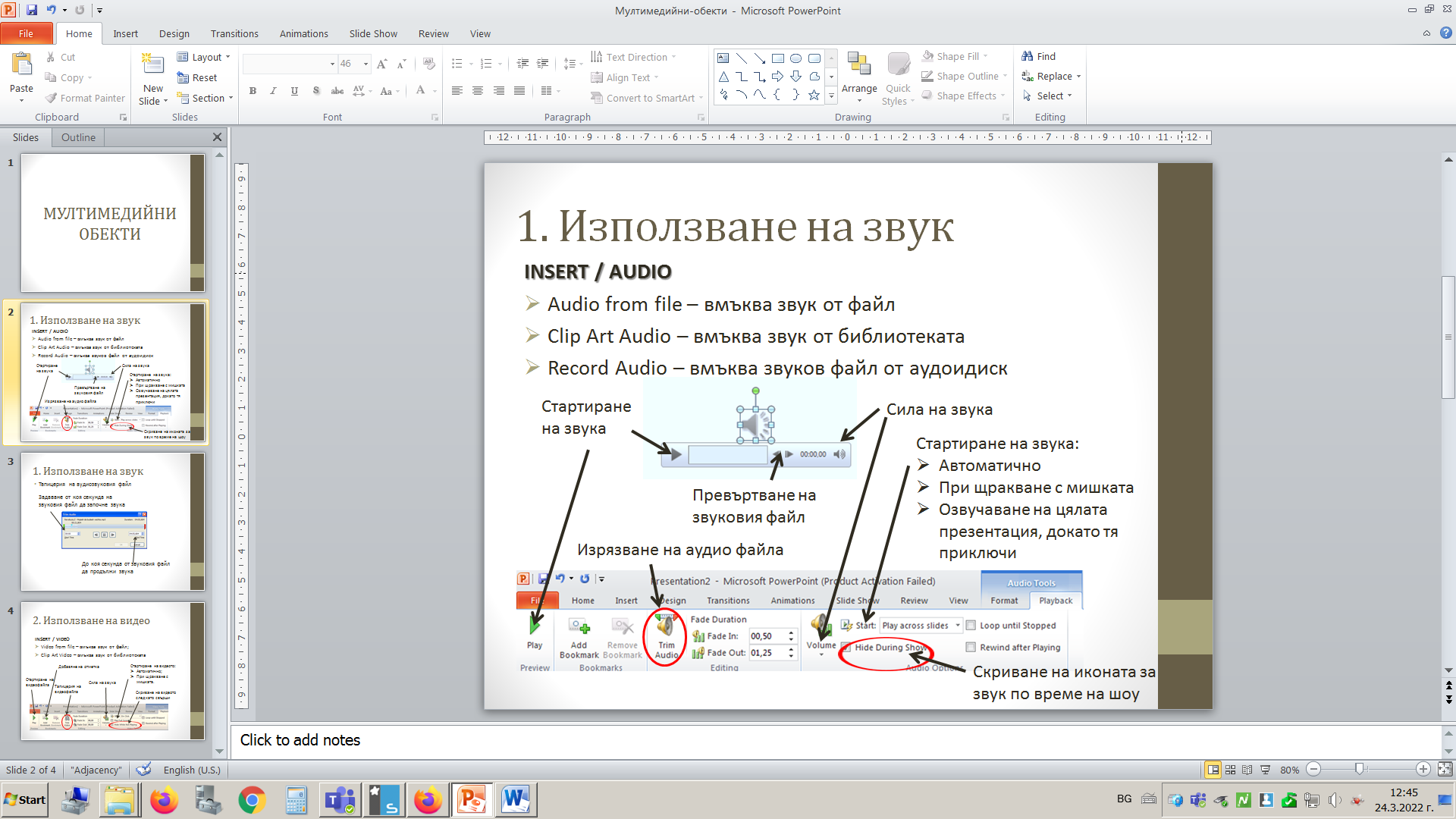 в) настройкиг) изрязване на звуковия файл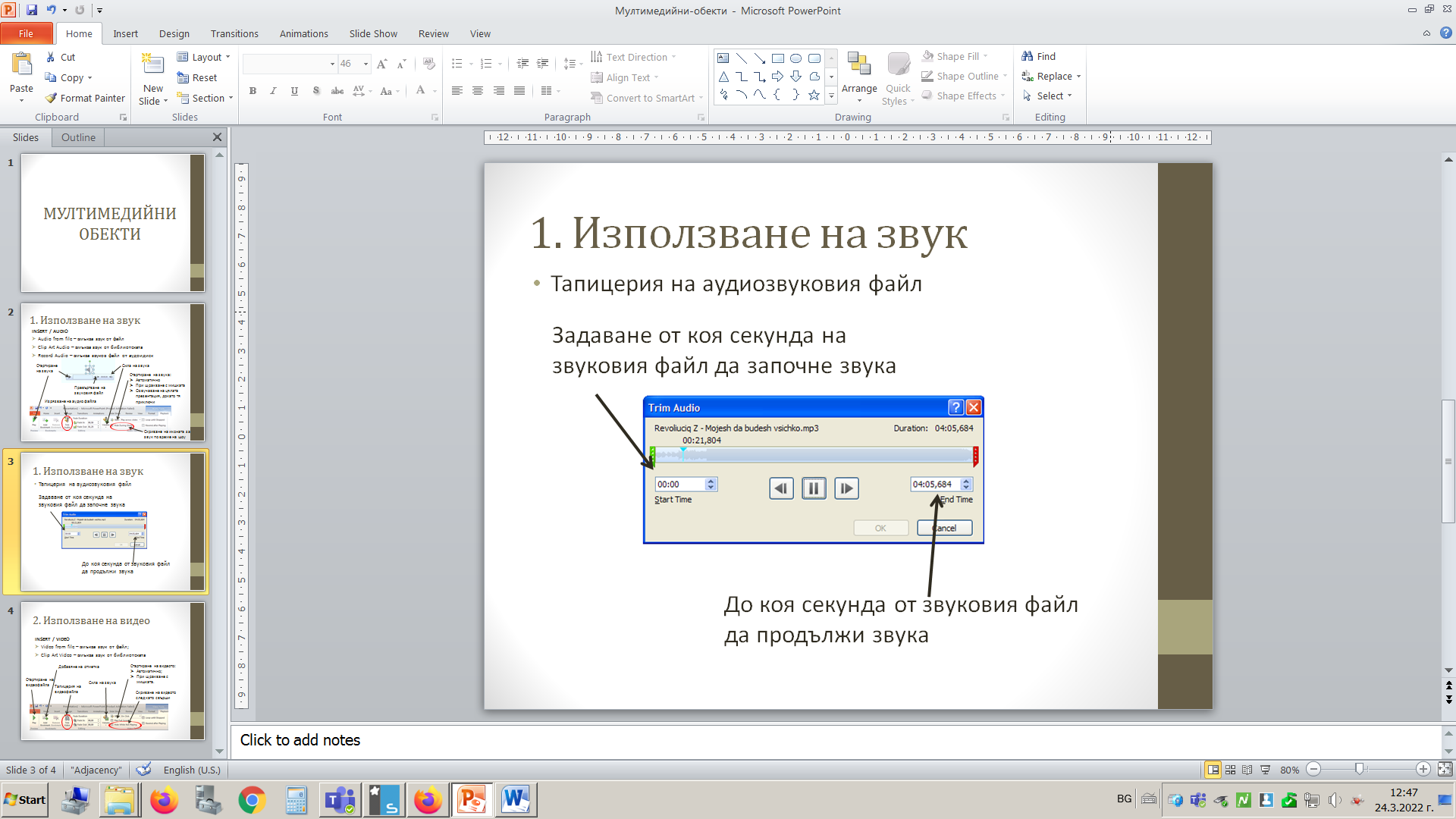 2. Използване на видеоa) файлов формат на видео файла - wmv б) вмъкване на видео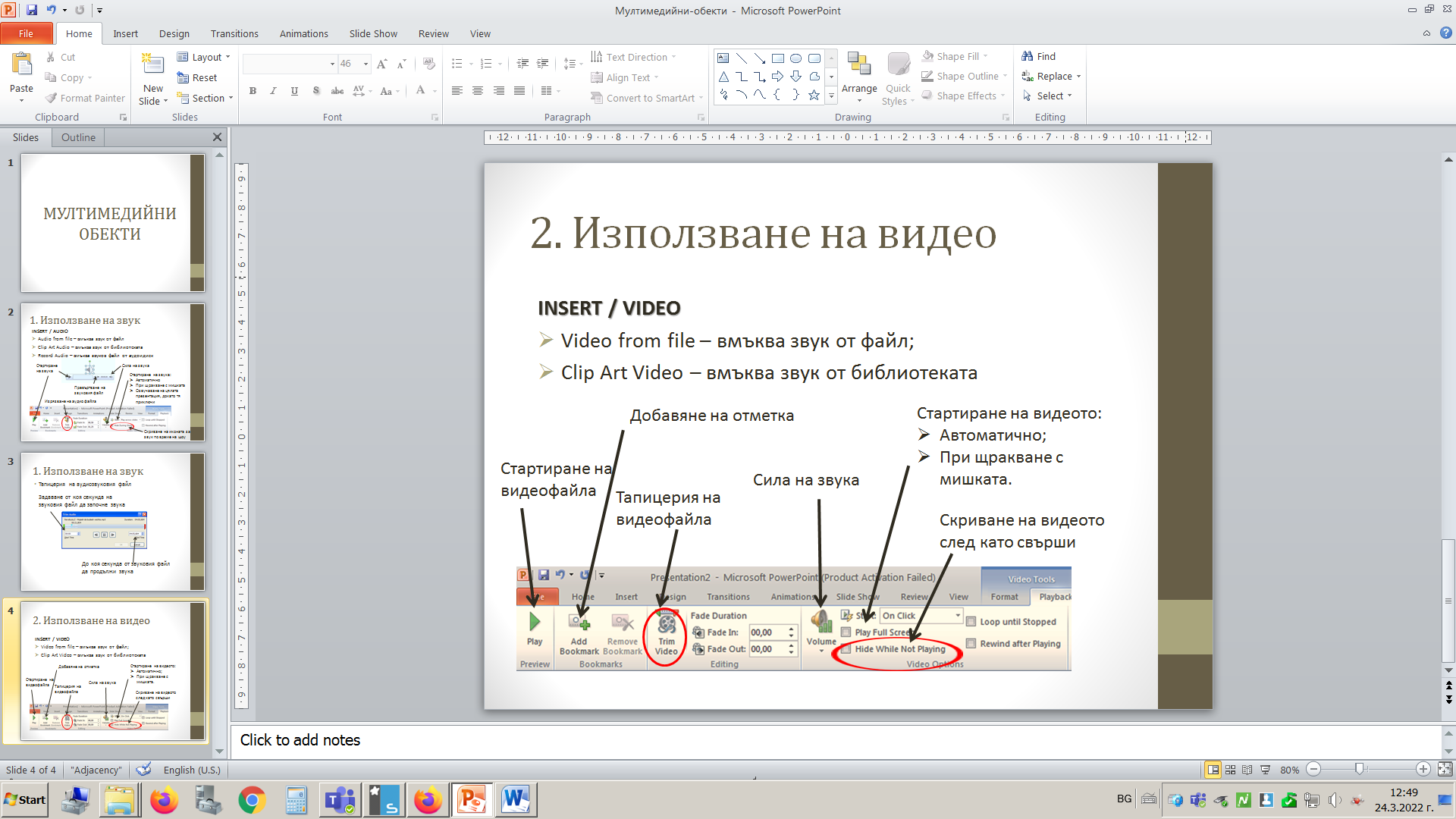 в) настройки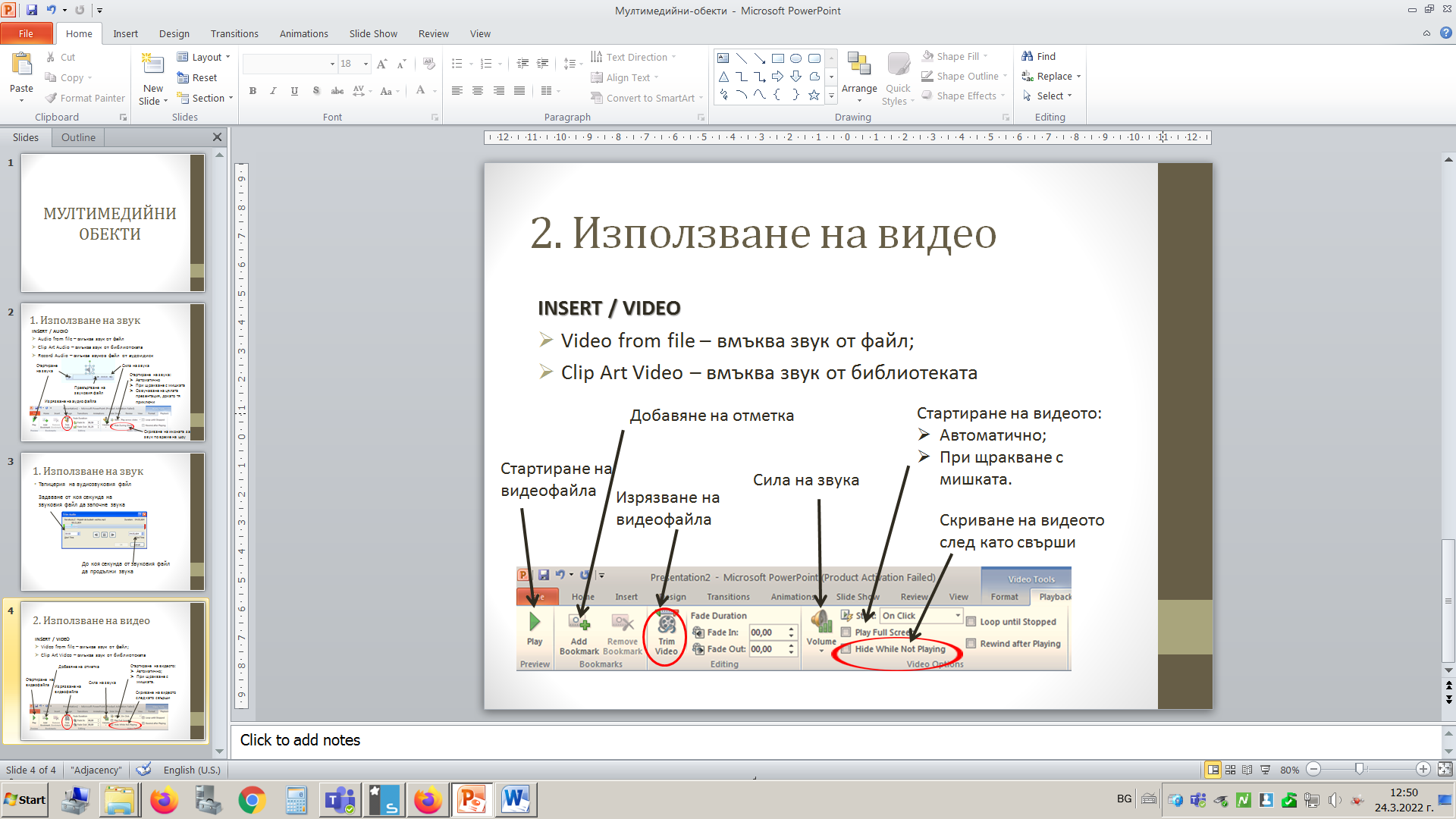 3. Задачи:1) за избран воден басейн вмъкнете слайд с видео2) вмъкнете аудио файл за озвучаване на цялата презентация